ANEXO II DA RESOLUÇÃO No 225/2018-CONSEPE, de 27/11/2018.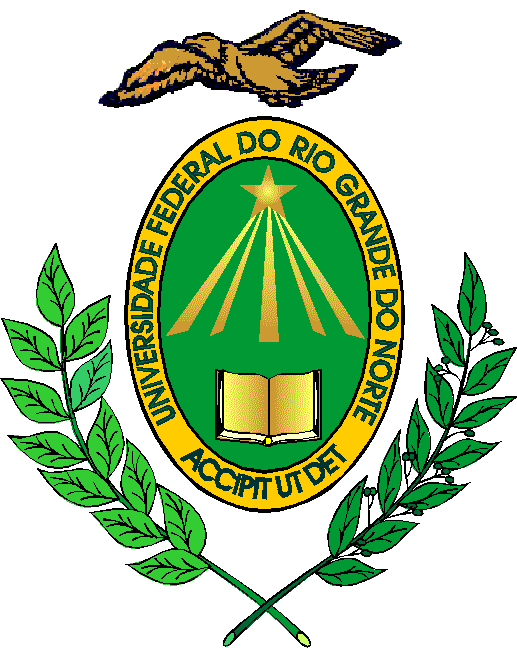 MINISTÉRIO DA EDUCAÇÃOUNIVERSIDADE FEDERAL DO RIO GRANDE DO NORTEPROGRAMA E RELAÇÃO DE TEMAS DA DIDÁTICAUNIDADE: ESCOLA MULTICAMPI DE CIÊNCIAS MÉDICAS DO RIO GRANDE DO NORTEEndereço da Unidade: Av. Coronel Martiniano, 541, Caicó-RNCEP: 59300-000Fone: (84) 3342-2337E-mail: secretaria@emcm.ufrn.br EDITAL Nº:CARREIRA:( X ) MAGISTÉRIO SUPERIOR    (     ) MAGISTÉRIO EBTT(     ) MAGISTÉRIO DE NÍVEL SUPERIOR ESPECIALIZADOÁREA DO CONHECIMENTO:GINECOLOGIA E OBSTETRÍCIA / INTERNATO EM MEDICINA E RESIDÊNCIA / VIVÊNCIA INTEGRADA NA COMUNIDADE – 20 HORAS – CAMPUS CAICÓ/RNPROGRAMA DO PROCESSO SELETIVO (PROVA ESCRITA)Infecções genitais: vulvovaginites, cervicites e doença inflamatória pélvica.Lesões pré-neoplásicas e câncer do colo uterino.Modificações do organismo materno na gravidez. O pré-natal normal.Mecanismo e assistência ao trabalho de parto normal e distócico.Mortalidade materna: abordagem clínica das causas evitáveis mais prevalentes (síndromes hipertensivas, hemorragias e infecções).Planejamento Familiar: métodos contraceptivos e critérios de elegibilidade.RELAÇÃO DE TEMAS PARA PROVA DIDÁTICASemiologia Ginecológica Semiologia Obstétrica Atenção humanizada ao parto normal. Planejamento familiar.Atenção pré-natal. Atenção às mulheres em situação de abortamento.